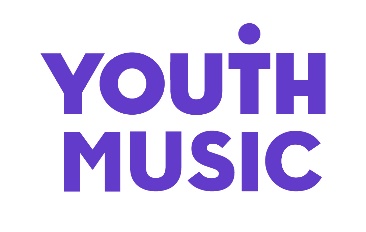 Catalyser Fund and Trailblazer FundStandard Terms and Conditions of GrantPurpose and Use of GrantThe Grant must be used by the Grantee in accordance with and exclusively for the agreed Programme between the dates set out in your application and as approved by Youth Music, and in accordance with the terms of this Agreement.For the avoidance of doubt, the Grant may not be used for activities that do not further Youth Music’s charitable objects.Furthermore, the Grantee shall not use the Grant to make any payments which contravene the Bribery Act 2010 or would contravene the Bribery Act 2010 if such payment had been made by Youth Music (for the avoidance of doubt the Bribery Act 2010 shall be deemed to apply to the parties to this Agreement for the purposes of this Agreement notwithstanding any provision of that legislation to the contrary).For the avoidance of doubt, as the Grant must be used exclusively for the Programme, you cannot:build up reserves with any part of the Grant; ormake any payment to any member(s) of your Governing Body or person(s) connected with any such member(s); ormake any payment to your creditors generally (unless expressly required to deliver the Programme) without in each case our prior written approval.Furthermore, if you are a profit-making organisation, the Grant cannot be used:to pay dividends or make other distributions to your shareholders; orto provide direct or indirect financial benefit to any individual or organisation, except for:the purpose of supporting young people as part of the direct delivery of the Programme; orwhere such benefit is provided on arm’s length and commercially reasonable terms, and for reasonable consideration.Changes to Payment Schedule and Updates to the Grant ProgrammeAny changes you wish to make to the Programme or your Grant payment schedule (Clause 5) should be raised and agreed in advance with your Youth Music Contact.  Any amendments or waivers to this Agreement (including, but not limited to, the Payment Schedule (Clause 5) and Programme (Appendix 2) must be first agreed in writing by both Youth Music and the Grantee, otherwise they will be invalid.Underspend or Overspend of GrantShould a Grantee find that there has been any underspend in relation to the amount of the grant awarded and the work done under the Programme, the Grantee is requested to notify their Youth Music Contact at the earliest opportunity or as part of their grant reporting.  Youth Music will consider requests to utilise the underspend in other areas of the Programme so long as it is in line with the original aims.The notification should outline how the surplus has arisen, the proposal for reallocating the underspend to other areas of the Programme, and the date by which it will be spent.All unspent funds must be spent within 3 months of the end of the Programme, unless otherwise agreed with Youth Music.In the event that the request is rejected, in whole or in part, Youth Music reserves the right to retain or reclaim some or all of the unspent funds from the Grantee.For the avoidance of doubt, the amount of the Grant shall not be increased in the event of any overspend by the Grantee in its delivery of the Programme, unless agreed in writing in advance by Youth Music.DurationThis Agreement commences on the date on which the correctly executed acceptance by the Grantee of this Agreement is received by Youth Music and continues until:Youth Music is of the view that the Programme is completed and, where applicable, the Grantee has indemnified Youth Music against any costs incurred relating to the Grant and, where applicable, the transfer of the Programme and/or Grant to another organisation being “the Transferee” (including but not limited to administrative costs);the Grant has been spent, or retained and/or repaid in accordance with Clause 14 and Youth Music has decided to terminate the Programme, and the conditions in Clauses 14.4.3 to 14.4.6 have been complied with; orthe parties have agreed to voluntarily terminate this Agreement in accordance with the provisions set out in Clause 14.4,(being the “Grant Period”).Payment of GrantRequesting Grant PaymentsTo request each payment instalment of your Grant you must fulfil the conditions set out in this Clause 5, by the relevant deadline(s) outlined in the payment schedule herein.Payment claims must be submitted together with full and accurate details of how you have met the relevant conditions for such payment instalment, in each case in a form and substance satisfactory to Youth Music.  If you have not provided all required information for a payment claim, Youth Music reserves the right to withhold the relevant payment and your Youth Music Contact will notify you in relation to what information is still outstanding.  If you have any queries please contact your Youth Music contact for further advice.Final payment requests must be submitted within twelve months of the agreed Programme completion date, as stated in this Agreement.  You acknowledge that Youth Music shall not be obliged to make any payment in respect of any final payment request received after this date.With respect to late claims for Grant payments by the Grantee:In order for Youth Music to be able to process Grant payment requests effectively, Youth Music expects Grantees to submit claims on time and in full to the given deadline.  Claims must be complete and include all requested information.If there is a reason why you cannot meet the deadline(s) as set out in Clause 5.8, your Youth Music Contact must be informed in advance and a request for an extension must be submitted, detailing the reasons for the request.  This should be done at least 7 days in advance of the deadline.Youth Music has sole discretion as to whether or not to approve an extension and will confirm the decision in writing within 10 days of receiving such a request.Grant Payment ConditionsConditions should be submitted through your online account, which can be accessed via the Grants Portal.For more information and to access the reporting templates please visit our website.Unless agreed otherwise with your Youth Music Contact, payments will not be released until 75% of any previous payment has been spent.Your Grant will be paid in the following instalments:Each of the above payments is contingent upon satisfactory receipt of the payment conditions outlined below.Please read the following section carefully.  All conditions should be submitted through the online grants portal and the relevant form will be available in your online account 30 days before the condition due date.1 – First Payment Conditions Due date: One month before the date of Payment 1 (see above table)Satisfactory completion of the First Payment Conditions will trigger release of payment number 1.
2 – Interim Payment ConditionsDue date: Within one month before or after the mid-way point in your Programme (as confirmed to you by Youth Music).3 – End of Grant Payment ConditionsDue date: One month before the date of payment 2 (see above table).Satisfactory completion of end of grant payment conditions will trigger the release of payment number 2.Making Grant PaymentsWhen payable (as determined by Youth Music), the Grant shall be paid by Youth Music without unreasonable delay and normally within 30 working days of acknowledgement of your fully completed and accepted claim from your Youth Music Contact.Payment shall be made by Youth Music by BACS into a bank account nominated by the Grantee, held in the name of the Grantee.  Should you change your nominated account you are required to inform your Youth Music contact who will advise you of the procedures involved.The Grantee recognises and acknowledges that Youth Music has no obligation to make any payment in respect of any future year(s) of the Programme.Representations and WarrantiesYou represent and warrant to Youth Music that:You have all necessary resources and expertise to carry out the Programme;You have and will keep in place all necessary training, safety measures and risk assessment procedures to ensure the safe and effective running of the Programme;You have and will keep in place adequate procedures for dealing with any conflicts of interest;You have and will keep in place systems to deal with the prevention and detection of fraud; andYou shall obtain all necessary rights and permissions to ensure that the Programme Intellectual Property Rights is applied in accordance with Clause 16.Reporting and MonitoringYou shall provide Youth Music, if it so requests, with a copy of your externally audited or certified financial statements, prepared in accordance with all applicable statutory accounting requirements or regulations within ten months of the end of each of your financial years.You are also required to submit report(s) in accordance with the payment schedule in Clause 5.  These reports include quantitative and qualitative information.  You agree that parts of these reports (as determined by Youth Music) may be shared with other grantees of Youth Music for the purposes of evaluation and sharing effective practice.  Youth Music is aware of the need to respect sensitive issues and, where appropriate, shall endeavour to ensure that information remains anonymous.The statistics you record in these reports must be completed as directed by Youth Music.  You are expected to ensure that you have effective data collection and monitoring procedures in place to ensure the accuracy of these statistics. Information on data collection requirements for statistical reporting can be found on our website. You will receive instructions from your Youth Music Contact regarding the content of the report(s).  This should relate back to what was submitted in your application giving detail of the activities and outputs delivered.You shall immediately notify us of any breach of this Agreement, and (if you are a charity) any Serious Incidents and promptly provide any such details in relation to such breach(es) or incidents as we may reasonably require.You shall promptly comply with all of Youth Music’s reasonable instructions to provide information and/or access to records, documents or materials to Youth Music relating to the Grant or usage of the Grant, the Programme or this Agreement, during the Grant Period and for twelve months after termination of the Grant Period.Accounts and RecordsYou must keep full, accurate and up to date accounts and records (including invoices, bank statements, payroll records) that show how the Grant has been used.  These records:should inform the financial reports that you submit and therefore can be cross-referenced;must be copied to Youth Music on Youth Music’s request;shall be made available to Youth Music or its representatives for inspection, auditing and copying at all reasonable times;shall be retained for seven years from the date of the last instalment of the Grant; andshall comply with all applicable statutory requirements or regulations regarding accounts, audit and examination of accounts and financial records, annual reports and annual returns.If you are a registered charity, the Grant from Youth Music for the Programme must be shown separately in your Annual Accounts as a restricted fund under the Charity Statement of Recommended Practice (SORP).  If you are not a registered charity, the grant amount and source, i.e. Youth Music, should be listed out as a note to the accounts against the relevant sections of your Profit and Loss and Balance Sheet.  Where we are of the view that this condition has not been satisfactorily met, a separate audited statement in respect of the Grant may be required.You must have in place adequate accounting systems in order to track expenditure against the Grant and ensure that it is used in accordance with this Agreement.Subject to the Data Protection Legislation and any other legal requirements you shall permit Youth Music (including its representatives or nominees) and representatives of Arts Council England and the National Audit Office, access to your records including but not limited to those mentioned in Clause 8.1, and to any of your offices, buildings or activities at reasonable times on reasonable notice during the Grant Period or within 12 months of termination of the Grant Period, and to inspect, audit and take copies of such records in order that Youth Music can be satisfied that the Grant is being used exclusively for the Programme.Statutory and Regulatory ObligationsYou shall comply with all applicable laws, regulations, enactments, codes of practice, best practice guidance and principles (including but not limited to good practice governance guidance and principles) and other instruments relating to the Programme and its operations and your obligations under this Agreement including (but not limited to):relevant companies and (where applicable) charities legislation;TUPE and employment legislation generally;the real living wage, in respect of anyone who is paid in full or in part using Grant monies in connection with the delivery of the Programme;the Working Time Directive;health and safety legislation;Data Protection Legislation;Intellectual Property Rights, laws and legislation; andall equality, race, sex, sexuality, disability, age, religious and other anti-discrimination legislation.To the extent that you are a registered charity, in the event that any breach by the Grantee of the terms of this Agreement or any other event or incident may require Youth Music to report a Serious Incident to the Charity Commission, or to make a report to any other regulator or donor, the Grantee will co-operate fully with Youth Music to enable Youth Music to comply with any such reporting conditions.  Such co-operation shall include but is not limited to promptly:providing Youth Music with sufficient details of the event, incident or concern; providing any other information Youth Music requests; andallowing Youth Music such access to sites, individuals and records as Youth Music may reasonably require.SafeguardingYou are responsible for all safeguarding issues and you should consider any possible risks involved in the Grant funded activities.  You must take all reasonable steps to safeguard all children and vulnerable adults (together “Vulnerable Persons”) with whom you work, in addition to all other people who come into contact with you (including staff and volunteers, as appropriate).You must ensure that you comply with all applicable laws and good practice in relation to safeguarding Vulnerable Persons, including the Safeguarding Vulnerable Groups Act 2006.  Such compliance shall include (but shall not be limited to):putting in place a code of conduct and, appropriate and up to date written safeguarding policies;ensuring that all staff and volunteers (as applicable) are adequately trained in these policies and procedures; where required and eligible, undertaking criminal records checks, to the highest level permitted, on any person carrying out Grant funded activities; andensuring that if your delivery partners for the Programme also work with Vulnerable Persons, that they also comply with the obligations set out in this Clause 10.2.You must notify the Youth Music Safeguarding Lead immediately of any and all safeguarding incidents (including, in particular, incidents in which any Vulnerable Persons are harmed or placed at risk of harm) arising as a result of or in connection with the Programme and you must provide such details as Youth Music shall require.  You must comply with all other applicable safeguarding reporting requirements (such as the Disclosure and Barring Service and to the Charity Commission as applicable) in addition to notifying Youth Music.You must immediately notify Youth Music and provide copies (where applicable) of any information that it reasonably requests to enable it to be satisfied that the obligations of this Clause 10 have been met.For guidance on safeguarding please visit our Safeguarding Resource Hub. Governance, Recruitment and Employment PoliciesAs a Grantee in receipt of Youth Music funding, you are required to have appropriate and up-to-date recruitment and policies and contracts in relation to your employees and sub-contractors.  This includes (but is not limited to) appropriate employee grievance and disciplinary policies and procedures which comply with all applicable laws and regulations.The Grantee shall ensure that all staff or contractors involved in delivering the Programme are:adequately trained, skilled and qualified to deliver the Programme in accordance with the terms of this Agreement; andhave been recruited using fair and open recruitment processes, as well as on employment or appointment terms (as applicable) which are fair, equitable and in accordance with the spirit of the Programme.The Grantee will promptly update Youth Music in writing of changes to any Key Person working on the Programme.Grantees are expected to adhere to good governance practices.  Charities and companies, where relevant, should undertake or work towards the recommended practice outlined in the Charity Governance Code. Subject to the provisions of the Data Protection Legislation and other applicable laws and regulations, Youth Music may request to attend your board meetings from time to time provided that (1) reasonable notice of such request has been given together with an explanation of any cause for concern, and (2) such attendance is limited to business relating to the Grant and/or the Programme.  Upon receiving any such request, you shall consider whether to approve to such request, such approval not to be unreasonably withheld or delayed.InsuranceDuring the term of this Agreement (and for a period of 6 years after the expiry or termination of this Agreement), the Grantee shall take out and maintain in force, with a reputable insurer, policies of insurance reasonably appropriate to activities required to deliver the Programme.At a minimum, this shall include:public liability insurance and (if the Grantee provides professional services or advice as part of the Programme) professional indemnity insurance for the minimum amount of £5 million in each case; and:employers liability insurance (where relevant to the Grantee) in accordance with all applicable laws and regulations.At Youth Music’s request, the Grantee shall provide Youth Music with copies of the insurance policies and appropriate evidence that they are in force.Additional ObligationsWhere the Grantee is an unincorporated organisation, their liability in relation to this Grant and performance of the Grant conditions, any obligations under this Agreement, and any liability arising from or in relation to the Programme, is joint and several between the body of persons that collectively make up the Grantee.  This Clause 13.1 shall survive termination of this Agreement for any reason.This Agreement is intended to set out all the terms and conditions of the Grant; however, you acknowledge that the monies comprising the Grant have been provided to us for distribution by Arts Council England and, therefore, that you agree to promptly comply with any additional conditions we may confirm to you in writing from time to time to reflect the terms and conditions of grant imposed on us for the time being by Arts Council England (including but not limited to those set out in the Arts Council Agreement) insofar as they relate to the Grant and the Programme.Grant Retention, Suspension, Repayment or TerminationWhere, having received all required and necessary documentation from the Grantee, there are still questions requiring clarification, Youth Music may retain a portion of the Grant until such time as these matters are resolved to Youth Music’s satisfaction.Youth Music may also at its sole discretion terminate, withhold, suspend payment of the Grant and/or require repayment of all or part of the Grant if the matters mentioned in Clause 14.1 above cannot be resolved to Youth Music’s satisfaction or if:the Grantee uses the Grant for purposes other than those approved in accordance with Clauses 1 and 2;the Grantee fails to comply with any material term of this Agreement which breach is irremediable or (if such breach is remediable) fails to remedy that breach within a period of 10 Business Days after being notified in writing by Youth Music to do so;the Grantee repeatedly breaches any of the terms of this Agreement in such a manner as to reasonably justify the opinion that its conduct is inconsistent with it having the intention or ability to give effect to the terms of this Agreement;in the reasonable opinion of Youth Music, the Grantee brings or is likely to bring Youth Music or its name into disrepute in any way, or does anything which could adversely affect the fundraising, goodwill or reputation of Youth Music;the delivery of the Programme does not start within 3 months of the date of this Agreement and the Grantee has failed to provide Youth Music with a satisfactory explanation for the delay (as determined by Youth Music);Youth Music (acting reasonably) considers that the Grantee has not made satisfactory progress with the delivery of the Programme or is delivering the Programme in a negligent manner;the Grantee provides Youth Music with any materially misleading or inaccurate information;the Grantee ceases or, in the reasonable opinion of Youth Music, threatens to cease carrying on all or a substantial part of its operations or business for any reason, including where an Insolvency Event occurs or threatens to occur; orYouth Music makes the decision to do so (in its sole discretion) in accordance with its divestment policy (available on our website) or you can obtain a copy from your Youth Music Contact.Any Grant retention made by Youth Music will be confirmed by Youth Music and the Grantee will be notified in writing.  An appeal can be made to Youth Music in writing within seven days of the receipt of written notification of the Grant retention.Furthermore, the parties may voluntarily agree to terminate this Agreement in accordance with all of the following process:the party wishing to terminate the Agreement notifies the other party in writing of its desire to terminate the Agreement and payments of the Grant, the grounds for doing so and the proposed termination terms;both parties agree in writing to terminate the Agreement and termination terms;you indemnify Youth Music against any costs incurred relating to the early termination of the Agreement and/or Grant and, if applicable, the transfer of the Programme and/or Grant to another organisation “the Transferee” (including but not limited to administrative costs);you shall promptly return to Youth Music all documentation relating to the Programme and all materials that are the property of Youth Music as specified by Youth Music at a date agreed between both parties;you shall return any amount of the Grant which remains unspent on the date of notification of termination to Youth Music; andyou shall promptly provide such information and assistance required in order to allow the Transferee to receive the Grant or the Programme and shall comply with TUPE.Where applicable on termination of the Grantee’s rights and obligations under this Agreement, the Grantee shall co-operate fully with Youth Music in ensuring the smooth handover and continued running of the Programme during such handover and, in particular, the Grantee shall render such assistance as Youth Music and/or Arts Council England may reasonably request.On termination of this Agreement for any reason, any terms of this Agreement that remain unfulfilled following the termination of this Agreement or impliedly have effect after termination of this Agreement shall survive termination and continue in force until the intended end the intended period.VAT15.1	You acknowledge that the Grant does not represent consideration for any taxable supply by you to Youth Music.  Youth Music has no obligation to pay any amounts with respect to VAT or any other tax liability in addition to the Grant.Intellectual Property RightsNothing in this Agreement shall transfer or assign any rights in Intellectual Property Rights (IPR) owned by either Party on or before the commencement of the Grant Period, or developed separately by either Party throughout the duration of this Agreement, in each case independently of the activities contemplated by this Agreement and without using the funding provided under this Agreement, to the other party (the “Background IPR”).  Any Intellectual Property Rights created under or as a result of this Agreement and/or the Grant, excluding for the avoidance of doubt the Background IPR (the “Programme IPR”) shall be treated strictly in accordance with the remainder of this Clause 16.Subject to the remainder of this Clause 16, all Programme IPR shall be the property of the Grantee. The Grantee hereby grants to Youth Music, on a non-exclusive, irrevocable, perpetual and royalty-free basis, a licence to use any and all Programme IPR (including any Background Intellectual Property of the Grantee contained within it) in the furtherance of Youth Music’s charitable purposes.In the event that either party should wish to exploit commercially the Programme IPR, the prior written approval of both Youth Music and the Grantee must be obtained, on such terms as the parties shall agree at that time.This Clause 16 shall survive termination of this Agreement for any reason.Indemnity and Limitation of LiabilityNothing in this Agreement shall operate to exclude or limit the liability of either Party to the other for fraud, death or personal injury arising out of negligence or any other liability which cannot be excluded or limited by law.Subject to Clause 17.3, the Grantee indemnifies Youth Music in respect of all costs, claims, loss or liability whatsoever suffered (including legal costs and disbursements) by Youth Music to the extent that they arise as a result of any act or omission of the Grantee in breach of its obligations under this Agreement.Subject to Clause 17.1, the Grantee’s liability in respect of any indemnity given under this Agreement (other than any liability of the Grantee under the Data Protection Legislation) shall be limited to the aggregate level of insurance coverage of the Provider required under Clause 12.Subject to Clause 17.1, the Grantee is solely liable for any loss, cost or damage relating to the Programme and agrees that Youth Music shall not be liable for any loss, cost or damage suffered, relating to or as a result of the Programme or either party’s compliance with this Agreement.Complaints Procedure and Dispute Resolution18.1	If any dispute arises out of or in connection with this Agreement, the Parties shall use their respective best efforts to resolve it in accordance with Youth Music’s Complaints Procedure as updated from time to time, details of which are available on our website or on request from Youth Music.Confidentiality19.1	The Grantee undertakes that it shall not at any time disclose to any person any confidential information obtained in relation to this Agreement concerning the activities or stakeholders of the Youth Music, except (a) with the consent of Youth Music, (b) to its employees, officers, sub-contractors or advisers on a ‘need-to-know’ basis and only to the extent that each such recipient is subject to confidentiality obligations, (c) as may be required to enable Youth Music to comply with its obligations under the Arts Council England Agreement, (c) as may be required by law, a court of competent jurisdiction or any governmental or regulatory authority.Assignments and TransfersThe Grantee may not, without the prior written consent of Youth Music, assign, transfer, sub-contract, or in any other way make over to any third party the benefit and/or the burden of this Agreement or, except as contemplated as part of the Project, transfer or pay to any other person any part of the Grant.General ProvisionsAny notice given pursuant to this Agreement shall be in writing (including email), and shall be sufficiently given and deemed to be received: if by hand, on delivery; if by pre-paid first-class post, on the Business Day after posting; and if by email, the time the email is sent if sent to the correct email address provided no notice of delivery failure is received.This Agreement shall not create any partnership or joint venture between the Grantee and Youth Music, nor any relationship of principal and agent, nor authorise either party to make or enter into any commitments or make representations on behalf of the other party.No failure or delay by Youth Music or the Grantee to exercise any right or remedy under this Agreement shall be construed as a waiver of any other rights or remedy.If any provision of this Agreement is found by any court or other authority of competent jurisdiction to be invalid or unenforceable.  It shall not affect the validity and enforceability of the other provisions of the Agreement.Other than Arts Council England, this Agreement shall not and is not intended to confer any contractual benefit on any person pursuant to the Contracts (Rights of Third Parties) Act 1999.This Agreement (including the Appendices) constitutes the entire agreement between the parties relating to its subject matter and supersedes any prior agreements or understandings between the parties.This Agreement may be executed in any number of counterparts, and this has the same effect as if the signatures on the counterparts were on a single copy of this Agreement.This Agreement and all non-contractual obligations arising out of or in connection with it shall be governed by and construed in accordance with English law.- The ProgrammeYour Youth Music programme or project, comprising the activities as laid out and detailed in your funding application(s) and as approved by Youth Music (the “Funding Application”), is the agreed programme to which the terms and conditions of this Agreement apply (“the Programme”).In the event that:Any changes to the Programme occur, or if you anticipate any such changes; orYou are of the view that any outcomes of the Programme are likely to change or will take longer than originally expected,you agree that you will get in touch with your Youth Music Contact immediately to discuss the situation.  You agree that any agreed changes to the Programme will be treated in accordance with Clause 2 of Appendix 1 of this Agreement.With respect to match-funding:Some Youth Music programmes are required to raise an amount equivalent to a percentage of their Youth Music Grant in match funding. This percentage will have been stated in advance in the application criteria. Youth Music reserves the right to request evidence of match funding. This contribution is to ensure that the funding that Youth Music provides is leveraging other funds as well as developing partnerships that will enable the work for children and young people in the music education sector to expand and grow.  It is also to ensure that the grantees or programmes that Youth Music funds are not wholly reliant on one source of funding. You are not permitted to use any of the following towards the minimum match funding requirements of the grant, unless otherwise stated in the applicant guidance notes or agreed by Youth Music:other Youth Music funds;Arts Council England funds;National Lottery sourced funds; orgovernment funds for music education, e.g. The Music Education Hub Grant (or equivalent)- Marketing, Communications & Social Media
Marketing and CommunicationsThe Grantee agrees to comply with the requirements of this Appendix and any additional branding or marketing instructions provided by Youth Music to the Grantee from time to time in relation to the Programme.Logos, guidance and other resources can be found in our Funded Partner Communications Toolkit.  Acknowledging Youth Music FundingWe ask that you feature our logo on your website and all of your Programme-related information, marketing and publicity materials.Grantees must use the ‘lock-up’ version of our logo, which acknowledges Youth Music, Arts Council England and the National Lottery.You can download logos in a variety of formats and colours by following the link in our Funded Partner Communications Toolkit.If you require advice about using the Youth Music logos in a different format (eg. for use in a video) please contact comms@youthmusic.org.uk.If you are not able to acknowledge us visually, via a logo, then the following written or verbal acknowledgement can be used instead: “Supported by Youth Music and using public funding by the National Lottery through Arts Council England.Social Media RequirementsAs a minimum, we expect you to celebrate the Grant award on social media, and encourage you to share photos, quotes, videos, resources and music.Our Funder Partner Communications Toolkit contains guidance on content (including the accounts you are required to tag) as well as visual assets for Facebook, Instagram and Twitter.Press ReleasesYouth Music must be acknowledged as a funder in all official written and verbal communications associated with the Programme, including press releases.  You will need to include the following sentence in your press release “This project is backed by Youth Music, thanks to the National Lottery via Arts Council England”.If you need to explain what Youth Music is (for example on your website, or in a press release) then the standard text can be found in our press release guidance.To seek quotes, advice or support for press releases, email comms@youthmusic.org.uk.Intellectual Property Requirements (IPR)Youth Music must be acknowledged as follows in all copies of the Programme IPR used and/or published by the Grantee and any Young Person: “This material was created by [insert details] with the support of funds awarded by Youth Music, registered charity no: 1075032”.Case Studies, Photographs and MediaThe Grantee (along with all grantees) are encouraged to submit case studies, photographs and media (music and video) as part of their grant reporting conditions.From time to time Youth Music may ask you to submit additional photographs and/or media or to work with us to develop a new case study.The Grantee must be able to produce evidence of having obtained appropriate consent for filming or taking photos of children under the age of 18.In the event that the Grantee shares any personal data with Youth Music as part of a case study, photograph or other media, the Grantee must have a valid lawful basis under the Data Protection Legislation to collect such personal data and share it with Youth Music. Where the Grantee determines that such lawful basis shall be consent, the Grantee shall obtain valid consent from relevant individuals (including the parents or guardians of children under the age of 13 where applicable) in accordance with the Data Protection Legislation, and such consent shall extend to the sharing of personal data with Youth Music. Prior to collecting or sharing individuals’ personal data with Youth Music, the Grantee will provide a privacy notice to such individuals in accordance with the Data Protection Legislation. Such privacy notice shall inform individuals that the Grantee may share the individuals’ personal data in case studies, photographs or other media with Youth Music. The Grantee shall promptly produce such privacy notice to Youth Music at Youth Music’s request.For advice on case studies, photographs or media, email comms@youthmusic.org.uk.Practice Sharing and the Youth Music NetworkAll Youth Music Grantees are expected to sign up to the Youth Music Network.  Free to join, the Youth Music Network is a space for professionals to access and share a huge range of music education resources.Grantees are expected to post job vacancies and training opportunities funded through the programme on the Youth Music Network. Email grantholders@youthmusic.org.uk for technical advice on using the Youth Music Network, or to report any site errors.Payment numberPayment Condition deadline Estimated payment datePayment amount (£)[   ][   ][  ][  ]ItemPayment Conditions1A fully signed and dated copy of this Agreement.2Completion of bank details information (done through the online form) 3Evidence of bank account4Completion of authorised signatories information5Special conditions, if applicableItemPayment Conditions1Conditions vary according to fund.2. Special conditions, if applicable.ItemPayment Conditions1Evaluation report2Special conditions, if applicable